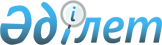 О бюджете Каргалинского района на 2016-2018 годы
					
			С истёкшим сроком
			
			
		
					Решение маслихата Каргалинского района Актюбинской области от 24 декабря 2015 года № 373. Зарегистрировано Департаментом юстиции Актюбинской области 18 января 2016 года № 4680. Срок действия решения - до 1 января 2017 года
      В соответствии со статьей 6 Закона Республики Казахстан от 23 января 2001 года "О местном государственном управлении и самоуправлении в Республике Казахстан" и пунктом 2 статьи 9 Бюджетного кодекса Республики Казахстан от 4 декабря 2008 года Каргалинский районный маслихат РЕШИЛ:
      1. Утвердить бюджет Каргалинского района на 2016-2018 годы согласно приложениям 1, 2 и 3 соответственно, в том числе на 2016 год в следующих объемах:
      1) доходы                                          3 043 355,8 тысяч тенге,
      в том числе по:
      налоговым поступлениям                              455 609 тысяч тенге;
      неналоговым поступлениям                        16 582,1 тысяч тенге; 
      поступлениям от продажи
      основного капитала                                     8 384 тысяч тенге;
      поступлениям трансфертов                              2 562 780,7 тысяч тенге;
      2) затраты                                           3 074 940,8 тысяч тенге;
      3) чистое бюджетное
      кредитование                                     -1 817,9 тысяч тенге;
      в том числе:
      бюджетные кредиты                               41 297 тысяч тенге;
      погашение бюджетных кредитов                        43 114,9 тысяч тенге;
      4) сальдо по операциям 
      с финансовыми активами                               0 тысяч тенге;
      приобретение финансовых активов                  0 тысяч тенге; 
      5) дефицит бюджета                                    - 29 767 тысяч тенге;
      6) финансирование дефицита бюджета                  29 767 тысяч тенге.
      Сноска. Пункт 1 с изменениями, внесенными решениями маслихата Каргалинского района Актюбинской области от 02.03.2016 № 402 (вводится в действие с 01.01.2016); от 12.04.2016 № 17 (вводится в действие с 01.01.2016); от 10.06.2016 № 34 (вводится в действие с 01.01.2016); от 29.08.2016 № 64 (вводится в действие с 01.01.2016); от 03.11.2016 № 71 (вводится в действие с 01.01.2016); от 15.12.2016 № 78 (вводится в действие с 01.01.2016).


      2. Установить, что в доход районного бюджета зачисляются:
      индивидуальный подоходный налог;
      социальный налог;
      налог на имущество физических, юридических лиц и индивидуальных
      предпринимателей;
      земельный налог;
      единый земельный налог;
      налог на транспортные средства;
      акцизы на:
      алкогольную продукцию, произведенную на территории Республики Казахстан;
      бензин (за исключением авиационного) и дизельного топлива;
      плата за пользование земельными участками;
      сбор за государственную регистрацию индивидуальных предпринимателей;
      лицензионный сбор за право занятия отдельными видами деятельности;
      сбор за государственную регистрацию юридических лиц и учетную регистрацию филиалов и представительств, а также их перерегистрацию; 
      сбор за государственную регистрацию прав на недвижимое имущество и сделок с ним;
      сбор за государственную регистрацию транспортных средств, а также их перерегистрацию;
      налог на игорный бизнес;
      государственная пошлина, кроме консульского сбора и государственных пошлин, зачисляемых в республиканский бюджет;
      доходы от коммунальной собственности:
      доходы от аренды имущества коммунальной собственности района (города областного значения);
      штрафы, пени, санкции, взыскания налагаемые государственными учреждениями, финансируемые из бюджета (города областного значения); 
      другие неналоговые поступления в бюджет района;
      поступления от продажи земельных участков, за исключением земельных участков сельскохозяйственного назначения.
      3. В соответствии со статьей 5 Закона Республики Казахстан "О республиканском бюджете на 2016-2018 годы" отрицательное сальдо, образовавшееся по состоянию на 31 декабря 1998 года в результате превышения сумм начисленных работодателями пособий по временной нетрудоспособности, беременности и родам, при рождении ребенка, на погребение, выплачивавшихся из Фонда государственного социального страхования, над начисленной суммой отчислений в указанный фонд, ежемесячно зачитывается в счет уплаты социального налога в пределах 4 процентов от фонда заработной платы. 
      4. Учесть в районном бюджете на 2016 год целевые текущие трансферты в областной бюджет в связи с передачей расходов, предусмотренных на осуществление образовательного процесса в организациях среднего образования для 10-11 классов в соответствии с государственными общеобязательными стандартами образования, для проведения апробации по внедрению подушевого финансирования в общей сумме 13 019 тысяч тенге. 
      5. Принять к сведению и руководству, что в соответствии со статьей 11 Закона Республики Казахстан "О республиканском бюджете на 2016-2018 годы" установлено:
      с 1 января 2016 года:
      1) минимальный размер заработный платы - 22 859 тенге;
      2) месячный расчетный показатель для исчисления пособий и иных социальных выплат, а также для применения штрафных санкций, налогов и других платежей в соответствии с законодательством Республики Казахстан – 2 121 тенге;
      3) величина прожиточного минимума для исчисления размеров базовых социальных выплат –22 859 тенге. 
      6. Принять к сведению и руководству, что в соответствии со статьей 12 Закона Республики Казахстан "О республиканском бюджете на 2016-2018 годы" установлено с 1 января 2016 года оплата труда гражданским служащим по новой модели системы оплаты труда, а также выплата им ежемесячной надбавки за особые условия труда к должностным окладам в размере 10 процентов. 
      7. Учесть предусмотренный в районном бюджете на 2016 год субвенции, передаваемые из областного бюджета в сумме - 1 554 396 тысяч тенге.
      8. Учесть в районном бюджете на 2016 год поступление целевых текущих трансфертов из республиканского бюджета в следующих размерах:
      892 тысяч тенге – на содержание подразделений местных исполнительных органов агропромышленного комплекса;
      45 627 тысяч тенге – на повышение уровня оплаты труда административных государственных служащих;
      19 444 тысяч тенге – на реализацию государственного образовательного заказа в дошкольных организациях образования;
      26 180 тысяч тенге – на апробирование подушевого финансирования в 10-11 классах организаций среднего образования:
      431 749 тысяч тенге – для перехода на новую модель системы оплаты труда гражданских служащих, финансируемых из местных бюджетов, а также выплаты им ежемесячной надбавки за особые условия труда к должностным окладам;
      4 000 тысяч тенге – на реализацию Плана мероприятий по обеспечению прав и улучшению качества жизни инвалидов в Республике Казахстан на 2012 – 2018 годы;
      12 500 тысяч тенге – на обеспечение экономической стабильности;
      2 976 тысяч тенге – на создание цифровой образовательной инфраструктуры;
      25 760 тысяч тенге –на апробирование подушевого финансирования в 1-11 классах организаций среднего образования с 1 сентября 2016 года.
      Распределение указанных сумм целевых текущих трансфертов определяется на основании постановления акимата района.
      Сноска. Пункт 8 с изменениями, внесенными решениями маслихата Каргалинского района Актюбинской области от 12.04.2016 № 17 (вводится в действие с 01.01.2016); от 29.08.2016 № 64 (вводится в действие с 01.01.2016); от 03.11.2016 № 71 (вводится в действие с 01.01.2016).


      9. Учесть, в районном бюджете на 2016 год поступление целевых текущих трансфертов и трансфертов на развитие из областного бюджета, в том числе:
      230 325 тысяч тенге - на строительство и реконструкцию объектов начального, основного среднего и общего среднего образования;
      0 тысяч тенге – на проведение энергетического аудита многоквартирных жилых домов;
      523 тысяч тенге - на возмещение (до 50%) стоимости сельскохозяйственных животных (крупного и мелкого рогатого скота) больных бруцеллезом, направляемых на санитарный убой;
      40 000 тысяч тенге – на капитальный и средний ремонт автомобильных дорог районного значения и улиц населенных пунктов;
      8 298 тысяч тенге - на обследование психического здоровья детей и подростков и оказание психолого-медико-педагогической консультативной помощи населению;
      11 567 тысяч тенге - на содержание ребенка (детей), переданным патронатным воспитателям;
      2 000 тысяч тенге - на капитальные расходы подведомственных государственных организаций образования; 
      29 885 тысяч тенге - на обеспечение деятельности районных и городских неспециализированных детско-юношеских спортивных школ;
      31 233 тысяч тенге – на развитие сельских населенных пунктов в рамках программы "Дорожная карта занятости 2020";
      56 999 тысяч тенге – на строительство двухэтажного восьми квартирного арендно-коммунального жилого дома в селе Бадамша Каргалинского района;
      12 514,7 тысяч тенге – на разработку проектно – сметной документации к проекту "Строительство водопроводных сетей в селе Кос-Истек Каргалинского района";
      660 тысяч тенге – на капитальные расходы подведомственных организаций физической культуры и спорта;
      19 181 тысяч тенге – на строительство инженерных сетей двухэтажного арендно-коммунального жилого дома по улице Ш.Уалиханова № 4 в селе Бадамша Каргалинского района;
      2 000 тысячи тенге – на предупреждение и ликвидацию чрезвычайных ситуаций;
      2 298 тысячи тенге – на текущий и средний ремонт инфраструктуры (социально-культурные объекты, инженерно-транспортная инфраструктура), жилищно-коммунального хозяйства, благоустройство сел, сельских округов в рамках Программы "Дорожная карта занятости 2020";
      500 тысяч тенге – на капитальные расходы подведомственных организаций культуры.
      Распределение указанных сумм трансфертов определяется на основании постановления акимата района. 
      Сноска. Пункт 9 с изменениями, внесенными решением маслихата Каргалинского района Актюбинской области от 02.03.2016 № 402 (вводится в действие с 01.01.2016); от 12.04.2016 № 17 (вводится в действие с 01.01.2016); от 10.06.2016 № 34 (вводится в действие с 01.01.2016); от 29.08.2016 № 64 (вводится в действие с 01.01.2016); от 03.11.2016 № 71 (вводится в действие с 01.01.2016); от 15.12.2016 № 78 (вводится в действие с 01.01.2016).


      10. Учесть в районном бюджете на 2016 год из республиканского бюджета бюджетных кредитов местным исполнительным органам для реализации мер социальной поддержки специалистов, в соответствии с условиями, определяемыми Правительством Республики Казахстан в сумме 31 815 тысяч тенге;
      учесть в районном бюджете на 2016 год поступление из областного бюджета бюджетных кредитов местным исполнительным органам для реализации мер социальной поддержки специалистов, в соответствии с условиями, определяемыми Правительством Республики Казахстан – 9 482 тысяч тенге.
      Распределение указанных сумм текущих трансфертов определяется на основании постановления акимата района.
      Сноска. Пункт 10 с изменениями, внесенными решениями маслихата Каргалинского района Актюбинской области от 03.11.2016 № 71 (вводится в действие с 01.01.2016); от 15.12.2016 № 78 (вводится в действие с 01.01.2016).


      11. Утвердить резерв местного исполнительного органа района на 2016 год в сумме 9 611 тысяч тенге.
      12. Утвердить перечень бюджетных программ районного бюджета, не подлежащих секвестру в процессе исполнения местного бюджета на 2016 год, согласно приложению 4.
      13. Утвердить перечень бюджетных программ сельских округов на 2016 год, согласно приложению 5.
      14. Настоящее решение вводится в действие с 1 января 2016 года.  Бюджет Каргалинского района на 2016 год
      Сноска. Приложение 1 – в редакции решения маслихата Каргалинского района Актюбинской области от 15.12.2016 № 78 (вводится в действие с 01.01.2016). Бюджет Каргалинского района на 2017 год Бюджет Каргалинского района на 2018 год ПЕРЕЧЕНЬ бюджетных программ, не подлежащих секвестору в процессе исполнения Каргалинского районого бюджета на 2016 год Перечень  бюджетных программ сельских округов на 2016 год
      Сноска. Приложение 5 – в редакции решения маслихата Каргалинского района Актюбинской области от 15.12.2016 № 78 (вводится в действие с 01.01.2016).
      продолжение таблицы
					© 2012. РГП на ПХВ «Институт законодательства и правовой информации Республики Казахстан» Министерства юстиции Республики Казахстан
				
      Председатель сессии

Исполняющий обязанности

      маслихата

секретаря районного маслихата

      ____________А.Утегенов

____________И.Конакбаев
Приложение 1к решению районного маслихатаот 24 декабря 2015 года № 373
Категория
Категория
Категория
Категория
Категория
Сумма тысяч тенге
Класс
Класс
Класс
Класс
Сумма тысяч тенге
Подкласс
Подкласс
Подкласс
Сумма тысяч тенге
Специфика
Специфика
Сумма тысяч тенге
Наименование
Сумма тысяч тенге
I.Доходы
3043355,8
1
Налоговые поступления
455609
1
01
Подоходный налог
162234
1
01
2
Индивидуальный подоходный налог
162234
1
03
Социальный налог
123256
1
03
1
Социальный налог
123256
1
04
Hалоги на собственность
141627
1
04
1
Hалоги на имущество
108730
1
04
3
Земельный налог
4405
1
04
4
Hалог на транспортные средства
25592
1
04
5
Единый земельный налог
2900
1
05
Внутренние налоги на товары, работы и услуги
25632
1
05
2
Акцизы
738
1
05
3
Поступления за использование природных и других ресурсов
17400
1
05
4
Сборы за ведение предпринимательской и профессиональной деятельности
7494
1
08
Обязательные платежи, взимаемые за совершение юридически значимых действий и (или) выдачу документов уполномоченными на то государственными органами или должностными лицами
2860
1
08
1
Государственная пошлина
2860
2
Неналоговые поступления
16582,1
2
01
Доходы от государственной собственности
2187,1
4
Доходы на доли участия в юридических лицах, находящиеся в государственной собственности
41
5
Доходы от аренды имущества, находящегося в государственной собственности
2071
2
7
Вознаграждения по кредитам, выданным из государственного бюджета
44,1
9
Прочие доходы от государственной собственности
31
2
04
Штрафы, пени, санкции, взыскания, налагаемые государственными учреждениями, финансируемыми из государственного бюджета, а также содержащимися и финансируемыми из бюджета (сметы расходов) Национального Банка Республики Казахстан 
339
1
Штрафы, пени, санкции, взыскания, налагаемые государственными учреждениями, финансируемыми из государственного бюджета, а также содержащимися и финансируемыми из бюджета (сметы расходов) Национального Банка Республики Казахстан, за исключением поступлений от организаций нефтяного сектора 
339
2
06
Прочие неналоговые поступления
14056
2
06
1
Прочие неналоговые поступления
14056
3
Поступления от продажи основного капитала
8384
3
01
Продажа государственного имущества, закрепленного за государственными учреждениями
3310
3
03
1
Продажа государственного имущества, закрепленного за государственными учреждениями
3310
3
03
Продажа земли и нематериальных активов
5074
3
03
1
Продажа земли
5074
4
Поступления трансфертов 
2562780,7
4
02
Трансферты из вышестоящих органов государственного управления
2562780,7
4
02
2
Трансферты из областного бюджета
2562780,7
Функциональная группа
Функциональная группа
Функциональная группа
Функциональная группа
Функциональная группа
Функциональная группа
Сумма тысяч тенге
Функциональная подгруппа
Функциональная подгруппа
Функциональная подгруппа
Функциональная подгруппа
Функциональная подгруппа
Сумма тысяч тенге
Администратор бюджетных программ
Администратор бюджетных программ
Администратор бюджетных программ
Администратор бюджетных программ
Сумма тысяч тенге
Программа
Программа
Программа
Сумма тысяч тенге
Подпрограмма
Подпрограмма
Сумма тысяч тенге
Наименование
Сумма тысяч тенге
 II. Затраты
3074940,8
01
Государственные услуги общего характера
292328
01
1
Представительные, исполнительные и другие органы, выполняющие общие функции государственного управления
225648
01
1
112
Аппарат маслихата района (города областного значения)
15584
01
1
112
001
Услуги по обеспечению деятельности маслихата района (города областного значения)
15254
003
Капитальные расходы государственного органа
330
01
1
122
Аппарат акима района (города областного значения)
82648
01
1
122
001
Услуги по обеспечению деятельности акима района (города областного значения)
74745
003
Капитальные расходы государственного органа 
7903
01
1
123
Аппарат акима района в городе, города районного значения, поселка, села, сельского округа
127416
01
1
123
001
Услуги по обеспечению деятельности акима района в городе, города районного значения, поселка, села, сельского округа
120666
022
Капитальные расходы государственного органа
6750
2
Финансовая деятельность
18927
452
Отдел финансов района (города областного значения)
18927
452
001
Услуги по реализации государственной политики в области исполнения бюджета и управления коммунальной собственностью района (города областного значения)
17672
003
Проведение оценки имущества в целях налогообложения
678
010
Приватизация, управление коммунальным имуществом, постприватизационная деятельность и регулирование споров, связанных с этим
0
018
Капитальные расходы государственного органа 
577
5
Планирование и статистическая деятельность
14242
453
Отдел экономики и бюджетного планирования района (города областного значения)
14242
001
Услуги по реализации государственной политики в области формирования и развития экономической политики, системы государственного планирования
13696
004
Капитальные расходы государственного органа 
546
9
Прочие государственные услуги общего характера
33511
454
Отдел предпринимательства и сельского хозяйства района (города областного значения)
21019
001
Услуги по реализации государственной политики на местном уровне в области развития предпринимательства и сельского хозяйства
20633
007
Капитальные расходы государственного органа
386
458
Отдел жилищно-коммунального хозяйства, пассажирского транспорта и автомобильных дорог района (города областного значения)
12492
001
Услуги по реализации государственной политики на местном уровне в области жилищно-коммунального хозяйства, пассажирского транспорта и автомобильных дорог
12492
02
Оборона
29012
02
1
Военные нужды
2691
02
1
122
Аппарат акима района (города областного значения)
2691
02
1
122
005
Мероприятия в рамках исполнения всеобщей воинской обязанности
2691
2
Организация работы по чрезвычайным ситуациям
26321
122
Аппарат акима района (города областного значения)
26321
122
006
Предупреждение и ликвидация чрезвычайных ситуаций масштаба района (города областного значения)
24569
007
Мероприятия по профилактике и тушению степных пожаров районного (городского) масштаба, а также пожаров в населенных пунктах, в которых не созданы органы государственной противопожарной службы
1752
03
Общественный порядок, безопасность, правовая, судебная, уголовно-исполнительная деятельность
2209
9
Прочие услуги в области общественного порядка и безопасности
2209
458
Отдел жилищно-коммунального хозяйства, пассажирского транспорта и автомобильных дорог района (города областного значения)
2209
458
021
Обеспечение безопасности дорожного движения в населенных пунктах
2209
04
Образование
1928049,5
04
1
Дошкольное воспитание и обучение
178865
464
Отдел образования района (города областного значения)
177865
009
Обеспечение деятельности организаций дошкольного воспитания и обучения
147269
040
Реализация государственного образовательного заказа в дошкольных организациях образования
30596
466
Отдел архитектуры, градостроительства и строительства района (города областного значения)
1000
037
Строительство и реконструкция объектов дошкольного воспитания и обучения
1000
2
Начальное, основное среднее и общее среднее образование
1646254,5
2
123
Аппарат акима района в городе, города районного значения, поселка, села, сельского округа
1238
2
123
005
Организация бесплатного подвоза учащихся до школы и обратно в сельской местности
1238
464
Отдел образования района (города областного значения)
1371760
003
Общеобразовательное обучение
1291276
006
Дополнительное образование для детей
80484
465
Отдел физической культуры и спорта района (города областного значения)
40581
017
Дополнительное образование для детей и юношества по спорту
40581
466
Отдел архитектуры, градостроительства и строительства района (города областного значения)
232675,5
021
Строительство и реконструкция объектов начального, основного среднего и общего среднего образования
232675,5
9
Прочие услуги в области образования
102930
464
Отдел образования района (города областного значения)
102930
001
Услуги по реализации государственной политики на местном уровне в области образования
15175
004
Информатизация системы образования в государственных учреждениях образования района (города областного значения)
6110
005
Приобретение и доставка учебников, учебно-методических комплексов для государственных учреждений образования района (города областного значения)
14205
007
Проведение школьных олимпиад, внешкольных мероприятий и конкурсов районного (городского) масштаба
4673
012
Капитальные расходы государственного органа
0
015
Ежемесячная выплата денежных средств опекунам (попечителям) на содержание ребенка-сироты (детей-сирот), и ребенка (детей), оставшегося без попечения родителей
8161
029
Обследование психического здоровья детей и подростков и оказание психолого-медико-педагогической консультативной помощи населению
10911
067
Капитальные расходы подведомственных государственных учреждений и организаций
43695
06
Социальная помощь и социальное обеспечение
169814
1
Социальное обеспечение
24270
451
Отдел занятости и социальных программ района (города областного значения)
10000
005
Государственная адресная социальная помощь
0
016
Государственные пособия на детей до 18 лет
10000
464
Отдел образования района (города областного значения)
14270
030
Содержание ребенка (детей), переданного патронатным воспитателям
14270
2
Социальная помощь
119890
2
123
Аппарат акима района в городе, города районного значения, поселка, села, сельского округа
14091
2
123
003
Оказание социальной помощи нуждающимся гражданам на дому
14091
451
Отдел занятости и социальных программ района (города областного значения)
105799
451
002
Программа занятости
48130
004
Оказание социальной помощи на приобретение топлива специалистам здравоохранения, образования, социального обеспечения, культуры, спорта и ветеринарии в сельской местности в соответствии с законодательством Республики Казахстан
8972
006
Оказание жилищной помощи
5550
007
Социальная помощь отдельным категориям нуждающихся граждан по решениям местных представительных органов
36112
017
Обеспечение нуждающихся инвалидов обязательными гигиеническими средствами и предоставление услуг специалистами жестового языка, индивидуальными помощниками в соответствии с индивидуальной программой реабилитации инвалида
7035
023
Обеспечение деятельности центров занятости населения
0
9
Прочие услуги в области социальной помощи и социального обеспечения
25654
451
Отдел занятости и социальных программ района (города областного значения)
25654
451
001
Услуги по реализации государственной политики на местном уровне в области обеспечения занятости и реализации социальных программ для населения
21427
011
Оплата услуг по зачислению, выплате и доставке пособий и других социальных выплат
527
021
Капитальные расходы государственного органа 
3700
07
Жилищно-коммунальное хозяйство
191743,7
07
1
Жилищное хозяйство
136094
123
Аппарат акима района в городе, города районного значения, поселка, села, сельского округа
2298
027
Ремонт и благоустройство объектов в рамках развития городов и сельских населенных пунктов по Дорожной карте занятости 2020
2298
455
Отдел культуры и развития языков района (города областного значения)
3579,3
024
Ремонт объектов в рамках развития городов и сельских населенных пунктов по Дорожной карте занятости 2020
3579,3
458
Отдел жилищно-коммунального хозяйства, пассажирского транспорта и автомобильных дорог района (города областного значения)
4858
003
Организация сохранения государственного жилищного фонда
4858
049
Проведение энергетического аудита многоквартирных жилых домов 
0
464
Отдел образования района (города областного значения)
28362,7
026
Ремонт объектов в рамках развития городов и сельских населенных пунктов по Дорожной карте занятости 2020
28362,7
466
Отдел архитектуры, градостроительства и строительства района (города областного значения)
96996
003
Проектирование и (или) строительство, реконструкция жилья коммунального жилищного фонда
56999
466
004
Проектирование, развитие и (или) обустройство инженерно-коммуникационной инфраструктуры
39333
074
Развитие и/или сооружение недостающих объектов инженерно-коммуникационной инфраструктуры в рамках второго направления Дорожной карты занятости 2020
0
091
Приобретение оборудования для проектов, реализуемых участниками в рамках второго направления Дорожной карты занятости 2020
664
2
Коммунальное хозяйство
31716,7
458
Отдел жилищно-коммунального хозяйства, пассажирского транспорта и автомобильных дорог района (города областного значения)
23909,7
458
012
Функционирование системы водоснабжения и водоотведения
7807
458
026
Организация эксплуатации тепловых сетей, находящихся в коммунальной собственности районов (городов областного значения)
0
027
Организация эксплуатации сетей газификации, находящихся в коммунальной собственности районов (городов областного значения)
1514
028
Развитие коммунального хозяйства
2074
058
Развитие системы водоснабжения и водоотведения в сельских населенных пунктах
12514,7
466
Отдел архитектуры, градостроительства и строительства района (города областного значения)
7807
005
Развитие коммунального хозяйства
7807
3
Благоустройство населенных пунктов
23933
3
123
Аппарат акима района в городе, города районного значения, поселка, села, сельского округа
7868
008
Освещение улиц населенных пунктов
6158
3
123
009
Обеспечение санитарии населенных пунктов
814
011
Благоустройство и озеленение населенных пунктов
896
458
Отдел жилищно-коммунального хозяйства, пассажирского транспорта и автомобильных дорог района (города областного значения)
16065
015
Освещение улиц населенных пунктов
14859
018
Благоустройство и озеленение населенных пунктов
1206
08
Культура, спорт, туризм и информационное пространство
159989
08
1
Деятельность в области культуры
67756
455
Отдел культуры и развития языков района (города областного значения)
67052
455
003
Поддержка культурно-досуговой работы
67052
466
Отдел архитектуры, градостроительства и строительства района (города областного значения)
704
011
Развитие объектов культуры
704
2
Спорт
15850
465
Отдел физической культуры и спорта района (города областного значения)
9585
001
Услуги по реализации государственной политики на местном уровне в сфере физической культуры и спорта
6336
006
Проведение спортивных соревнований на районном (города областного значения) уровне
535
007
Подготовка и участие членов сборных команд района (города областного значения) по различным видам спорта на областных спортивных соревнованиях
614
032
Капитальные расходы подведомственных государственных учреждений и организаций
2100
466
Отдел архитектуры, градостроительства и строительства района (города областного значения)
6265
008
Развитие объектов спорта
6265
3
Информационное пространство
46157
455
Отдел культуры и развития языков района (города областного значения)
37390
455
006
Функционирование районных (городских) библиотек
36986
455
007
Развитие государственного языка и других языков народа Казахстана
404
456
Отдел внутренней политики района (города областного значения)
8767
456
002
Услуги по проведению государственной информационной политики
8767
9
Прочие услуги по организации культуры, спорта, туризма и информационного пространства
30226
455
Отдел культуры и развития языков района (города областного значения)
15248
455
001
Услуги по реализации государственной политики на местном уровне в области развития языков и культуры
9385
010
Капитальные расходы государственного органа
374
032
Капитальные расходы подведомственных государственных учреждений и организаций
5489
456
Отдел внутренней политики района (города областного значения)
14978
456
001
Услуги по реализации государственной политики на местном уровне в области информации, укрепления государственности и формирования социального оптимизма граждан
8148
003
Реализация мероприятий в сфере молодежной политики
5860
006
Капитальные расходы государственного органа 
892
032
Капитальные расходы подведомственных государственных учреждений и организаций
78
10
Сельское, водное, лесное, рыбное хозяйство, особо охраняемые природные территории, охрана окружающей среды и животного мира, земельные отношения
57755
10
1
Сельское хозяйство
22049
453
Отдел экономики и бюджетного планирования района (города областного значения)
9409
099
Реализация мер по оказанию социальной поддержки специалистов
9409
473
Отдел ветеринарии района (города областного значения)
12640
001
Услуги по реализации государственной политики на местном уровне в сфере ветеринарии
5512
003
Капитальные расходы государственного органа
405
005
Обеспечение функционирования скотомогильников (биотермических ям)

 
3000
006
Организация санитарного убоя больных животных
1000
008
Возмещение владельцам стоимости изымаемых и уничтожаемых больных животных, продуктов и сырья животного происхождения
523
010
Проведение мероприятий по идентификации сельскохозяйственных животных 
2200
474
Отдел сельского хозяйства и ветеринарии района (города областного значения)
0
001
Услуги по реализации государственной политики на местном уровне в сфере сельского хозяйства и ветеринарии
0
003
Капитальные расходы государственного органа
0
006
Организация санитарного убоя больных животных
0
008
Возмещение владельцам стоимости изымаемых и уничтожаемых больных животных, продуктов и сырья животного происхождения
0
012
Проведение мероприятий по идентификации сельскохозяйственных животных 
0
6
Земельные отношения
12711
463
Отдел земельных отношений района (города областного значения)
12711
463
001
Услуги по реализации государственной политики в области регулирования земельных отношений на территории района (города областного значения)
9211
007
Капитальные расходы государственного органа 
3500
9
Прочие услуги в области сельского, водного, лесного, рыбного хозяйства, охраны окружающей среды и земельных отношений
22995
473
Отдел ветеринарии района (города областного значения)
22995
011
Проведение противоэпизоотических мероприятий
22995
474
Отдел сельского хозяйства и ветеринарии района (города областного значения)
0
013
Проведение противоэпизоотических мероприятий
0
11
Промышленность, архитектурная, градостроительная и строительная деятельность
13217
2
Архитектурная, градостроительная и строительная деятельность
13217
466
Отдел архитектуры, градостроительства и строительства района (города областного значения)
13217
466
001
Услуги по реализации государственной политики в области строительства, улучшения архитектурного облика городов, районов и населенных пунктов области и обеспечению рационального и эффективного градостроительного освоения территории района (города областного значения)
8999
015
Капитальные расходы государственного органа 
4218
12
Транспорт и коммуникации
142558
12
1
Автомобильный транспорт
142558
12
1
123
Аппарат акима района в городе, города районного значения, поселка, села, сельского округа
2701
12
1
123
013
Обеспечение функционирования автомобильных дорог в городах районного значения, поселках, селах, сельских округах
2701
458
Отдел жилищно-коммунального хозяйства, пассажирского транспорта и автомобильных дорог района (города областного значения)
139857
458
023
Обеспечение функционирования автомобильных дорог
25393
045
Капитальный и средний ремонт автомобильных дорог районного значения и улиц населенных пунктов
114464
13
Прочие
28458
3
Поддержка предпринимательской деятельности и защита конкуренции
1280
454
Отдел предпринимательства и сельского хозяйства района (города областного значения)
1280
006
Поддержка предпринимательской деятельности
1280
469
Отдел предпринимательства района (города областного значения)
0
001
Услуги по реализации государственной политики на местном уровне в области развития предпринимательства
0
003
Поддержка предпринимательской деятельности
0
007
Поддержка частного предпринимательства в рамках Единой программы поддержки и развития бизнеса "Дорожная карта бизнеса 2020"
0
9
Прочие
27178
123
Аппарат акима района в городе, города районного значения, поселка, села, сельского округа
15323
040
Реализация мер по содействию экономическому развитию регионов в рамках Программы "Развитие регионов" до 2020 года
15323
452
Отдел финансов района (города областного значения)
9607
452
012
Резерв местного исполнительного органа района (города областного значения)
9607
453
Отдел экономики и бюджетного планирования района (города областного значения)
952
003
Разработка или корректировка, а также проведение необходимых экспертиз технико-экономических обоснований местных бюджетных инвестиционных проектов и конкурсных документаций проектов государственно-частного партнерства, концессионных проектов, консультативное сопровождение проектов государственно-частного партнерства и концессионных проектов
952
455
Отдел культуры и развития языков района (города областного значения)
425
040
Реализация мер по содействию экономическому развитию регионов в рамках Программы "Развитие регионов" до 2020 года
425
464
Отдел образования района (города областного значения)
871
041
Реализация мер по содействию экономическому развитию регионов в рамках Программы "Развитие регионов"до 2020 года
871
14
Обслуживание долга
33,1
1
Обслуживание долга
33,1
452
Отдел финансов района (города областного значения)
33,1
013
Обслуживание долга местных исполнительных органов по выплате вознаграждений и иных платежей по займам из областного бюджета
33,1
15
Трансферты
59774,5
1
Трансферты
59774,5
452
Отдел финансов района (города областного значения)
59774,5
006
Возврат неиспользованных (недоиспользованных) целевых трансфертов
2212,5
024
Целевые текущие трансферты в вышестоящие бюджеты в связи с передачей функций государственных органов из нижестоящего уровня государственного управления в вышестоящий
8235
051
Трансферты органам местного самоуправления
49327
Функциональная группа
Функциональная группа
Функциональная группа
Функциональная группа
Функциональная группа
Функциональная группа
Сумма тысяч тенге
Функциональная подгруппа
Функциональная подгруппа
Функциональная подгруппа
Функциональная подгруппа
Функциональная подгруппа
Сумма тысяч тенге
Администратор бюджетных программ
Администратор бюджетных программ
Администратор бюджетных программ
Администратор бюджетных программ
Сумма тысяч тенге
Программа
Программа
Программа
Сумма тысяч тенге
Подпрограмма
Подпрограмма
Сумма тысяч тенге
Наименование
Сумма тысяч тенге
III. Чистое бюджетное кредитование 
-1817,9
 Бюджетные кредиты
41297
10
Сельское, водное, лесное, рыбное хозяйство, особо охраняемые природные территории, охрана окружающей среды и животного мира, земельные отношения
41297
10
1
Сельское хозяйство
41297
453
Отдел экономики и бюджетного планирования района (города областного значения)
41297
006
Бюджетные кредиты для реализации мер социальной поддержки специалистов
41297
Категория
Категория
Категория
Категория
Категория
Сумма тысяч тенге
Класс
Класс
Класс
Класс
Сумма тысяч тенге
Подкласс
Подкласс
Подкласс
Сумма тысяч тенге
Специфика
Специфика
Сумма тысяч тенге
Наименование
Сумма тысяч тенге
5
Погашение бюджетных кредитов
43114,9
01
Погашение бюджетных кредитов
43114,9
1
Погашение бюджетных кредитов, выданных из государственного бюджета
43114,9
Функциональная группа
Функциональная группа
Функциональная группа
Функциональная группа
Функциональная группа
Функциональная группа
Сумма тысяч тенге
Функциональная подгруппа
Функциональная подгруппа
Функциональная подгруппа
Функциональная подгруппа
Функциональная подгруппа
Сумма тысяч тенге
Администратор бюджетных программ
Администратор бюджетных программ
Администратор бюджетных программ
Администратор бюджетных программ
Сумма тысяч тенге
Программа
Программа
Программа
Сумма тысяч тенге
Подпрограмма
Подпрограмма
Сумма тысяч тенге
Наименование
Сумма тысяч тенге
IV. Сальдо по операциям с финансовыми активами
0
Приобретение финансовых активов
0
13
Прочие 
0
9
Прочие 
0
452
Отдел финансов района (города областного значения)
0
014
Формирование или увеличение уставного капитала юридических лиц
0
V. Дефицит (профицит) бюджета 
-29767
VI. Финансирование дефицита (использование профицита) бюджета
29767
Категория
Категория
Категория
Категория
Категория
Сумма тысяч тенге
Класс
Класс
Класс
Класс
Сумма тысяч тенге
Подкласс
Подкласс
Подкласс
Сумма тысяч тенге
Специфика
Специфика
Сумма тысяч тенге
Наименование
Сумма тысяч тенге
7
 Поступления займов
41297
01
 Внутренние государственные займы
41297
2
Договоры займа
41297
Функциональная группа
Функциональная группа
Функциональная группа
Функциональная группа
Функциональная группа
Функциональная группа
Сумма тысяч тенге
Функциональная подгруппа
Функциональная подгруппа
Функциональная подгруппа
Функциональная подгруппа
Функциональная подгруппа
Сумма тысяч тенге
Администратор бюджетных программ
Администратор бюджетных программ
Администратор бюджетных программ
Администратор бюджетных программ
Сумма тысяч тенге
Программа
Программа
Программа
Сумма тысяч тенге
Подпрограмма
Подпрограмма
Сумма тысяч тенге
Наименование
Сумма тысяч тенге
16
Погашение займов
43128
16
1
Погашение займов
43128
16
1
452
Отдел финансов района (города областного значения)
43128
16
1
452
008
Погашение долга местного исполнительного органа перед вышестоящим бюджетом
43114,9
021
Возврат неиспользованных бюджетных кредитов, выданных из местного бюджета
13,1
Категория
Категория
Категория
Категория
Категория
Сумма тысяч тенге
Класс
Класс
Класс
Класс
Сумма тысяч тенге
Подкласс
Подкласс
Подкласс
Сумма тысяч тенге
Специфика
Специфика
Сумма тысяч тенге
Наименование
Сумма тысяч тенге
8
Используемые остатки бюджетных средств
31598,1
01
01
Остатки бюджетных средств
31598,1
16
1
1
Свободные остатки бюджетных средств
31598,1Приложение 2к решению районного маслихатаот 24 декабря 2015 года № 373
Категория
Категория
Категория
Категория
Категория
Сумма тыс. тенге
Класс
Класс
Класс
Класс
Сумма тыс. тенге
Подкласс
Подкласс
Подкласс
Сумма тыс. тенге
Специфика
Специфика
Сумма тыс. тенге
Наименования
Сумма тыс. тенге
I.Доходы
2160754
1
Налоговые поступления
475356
1
01
Подоходный налог
170344
1
01
2
Индивидуальный подоходный налог
170344
1
03
Социальный налог
137000
1
03
1
Социальный налог
137000
1
04
Hалоги на собственность
139870
1
04
1
Hалоги на имущество
107932
1
04
3
Земельный налог
4535
1
04
4
Hалог на транспортные средства
24503
1
04
5
Единый земельный налог
2900
1
05
Внутренние налоги на товары, работы и услуги
24932
1
05
2
Акцизы
722
1
05
3
Поступления за использование природных и других ресурсов
15153
1
05
4
Сборы за ведение предпринимательской и профессиональной деятельности
9057
1
08
Обязательные платежи, взимаемые за совершение юридически значимых действий и (или) выдачу документов уполномоченными на то государственными органами или должностными лицами
3210
1
08
1
Государственная пошлина
3210
2
Неналоговые поступления
3144
2
01
Доходы от государственной собственности
2144
5
Доходы от аренды имущества, находящегося в государственной собственности
2144
2
06
Прочие неналоговые поступления
1000
2
06
1
Прочие неналоговые поступления
1000
3
Поступления от продажи основного капитала
2000
3
03
Продажа земли и нематериальных активов
2000
3
03
1
Продажа земли
2000
4
Поступления трансфертов 
1680254
4
02
Трансферты из вышестоящих органов государственного управления
1680254
4
02
2
Трансферты из областного бюджета
1680254
Функциональная группа
Функциональная группа
Функциональная группа
Функциональная группа
Функциональная группа
Функциональная группа
Сумма тыс. тенге
Функциональная подгруппа
Функциональная подгруппа
Функциональная подгруппа
Функциональная подгруппа
Функциональная подгруппа
Сумма тыс. тенге
Администратор бюджетных программ
Администратор бюджетных программ
Администратор бюджетных программ
Администратор бюджетных программ
Сумма тыс. тенге
Программа
Программа
Программа
Сумма тыс. тенге
Подпрограмма
Подпрограмма
Сумма тыс. тенге
Наименование
Сумма тыс. тенге
 II. Затраты
2160754
01
Государственные услуги общего характера
212368
01
1
Представительные, исполнительные и другие органы, выполняющие общие функции государственного управления
177101
01
1
112
Аппарат маслихата района (города областного значения)
12401
1
112
001
Услуги по обеспечению деятельности маслихата района (города областного значения)
12401
01
1
122
Аппарат акима района (города областного значения)
64789
01
1
122
001
Услуги по обеспечению деятельности акима района (города областного значения)
64789
01
1
123
Аппарат акима района в городе, города районного значения, поселка, села, сельского округа
99911
01
1
123
001
Услуги по обеспечению деятельности акима района в городе, города районного значения, поселка, села, сельского округа
99911
2
Финансовая деятельность
16122
452
Отдел финансов района (города областного значения)
16122
452
001
Услуги по реализации государственной политики в области исполнения бюджета и управления коммунальной собственностью района (города областного значения)
14847
003
Проведение оценки имущества в целях налогообложения
800
010
Приватизация, управление коммунальным имуществом, постприватизационная деятельность и регулирование споров, связанных с этим
475
5
Планирование и статистическая деятельность
10962
453
Отдел экономики и бюджетного планирования района (города областного значения)
10962
001
Услуги по реализации государственной политики в области формирования и развития экономической политики, системы государственного планирования
10962
9
Прочие государственные услуги общего характера
8183
458
Отдел жилищно-коммунального хозяйства, пассажирского транспорта и автомобильных дорог района (города областного значения)
8183
001
Услуги по реализации государственной политики на местном уровне в области жилищно-коммунального хозяйства, пассажирского транспорта и автомобильных дорог
8183
02
Оборона
7971
02
1
Военные нужды
1233
02
1
122
Аппарат акима района (города областного значения)
1233
02
1
122
005
Мероприятия в рамках исполнения всеобщей воинской обязанности
1233
2
Организация работы по чрезвычайным ситуациям
6738
122
Аппарат акима района (города областного значения)
6738
122
006
Предупреждение и ликвидация чрезвычайных ситуаций масштаба района (города областного значения)
1133
007
Мероприятия по профилактике и тушению степных пожаров районного (городского) масштаба, а также пожаров в населенных пунктах, в которых не созданы органы государственной противопожарной службы
5605
03
Общественный порядок, безопасность, правовая, судебная, уголовно-исполнительная деятельность
3180
9
Прочие услуги в области общественного порядка и безопасности
3180
458
Отдел жилищно-коммунального хозяйства, пассажирского транспорта и автомобильных дорог района (города областного значения)
3180
458
021
Обеспечение безопасности дорожного движения в населенных пунктах
3180
04
Образование
1224398
04
1
Дошкольное воспитание и обучение
149980
464
Отдел образования района (города областного значения)
149980
009
Обеспечение деятельности организаций дошкольного воспитания и обучения
144045
040
Реализация государственного образовательного заказа в дошкольных организациях образования
5935
2
Начальное, основное среднее и общее среднее образование
1021124
2
123
Аппарат акима района в городе, города районного значения, поселка, села, сельского округа
1538
2
123
005
Организация бесплатного подвоза учащихся до школы и обратно в сельской местности
1538
464
Отдел образования района (города областного значения)
1019183
003
Общеобразовательное обучение
962420
006
Дополнительное образование для детей
56763
465
Отдел физической культуры и спорта района (города областного значения)
403
017
Дополнительное образование для детей и юношества по спорту
403
9
Прочие услуги в области образования
53294
464
Отдел образования района (города областного значения)
53294
001
Услуги по реализации государственной политики на местном уровне в области образования
12699
004
Информатизация системы образования в государственных учреждениях образования района (города областного значения)
9520
005
Приобретение и доставка учебников, учебно-методических комплексов для государственных учреждений образования района (города областного значения)
12064
007
Проведение школьных олимпиад, внешкольных мероприятий и конкурсов районного (городского) масштаба
5959
015
Ежемесячная выплата денежных средств опекунам (попечителям) на содержание ребенка-сироты (детей-сирот), и ребенка (детей), оставшегося без попечения родителей
12649
029
Обследование психического здоровья детей и подростков и оказание психолого-медико-педагогической консультативной помощи населению
403
06
Социальная помощь и социальное обеспечение
200991
1
Социальное обеспечение
12858
451
Отдел занятости и социальных программ района (города областного значения)
12858
005
Государственная адресная социальная помощь
200
016
Государственные пособия на детей до 18 лет
12658
2
Социальная помощь
169781
2
123
Аппарат акима района в городе, города районного значения, поселка, села, сельского округа
8625
2
123
003
Оказание социальной помощи нуждающимся гражданам на дому
8625
451
Отдел занятости и социальных программ района (города областного значения)
161156
451
002
Программа занятости
40000
004
Оказание социальной помощи на приобретение топлива специалистам здравоохранения, образования, социального обеспечения, культуры, спорта и ветеринарии в сельской местности в соответствии с законодательством Республики Казахстан
9000
006
Оказание жилищной помощи
46758
007
Социальная помощь отдельным категориям нуждающихся граждан по решениям местных представительных органов
62548
017
Обеспечение нуждающихся инвалидов обязательными гигиеническими средствами и предоставление услуг специалистами жестового языка, индивидуальными помощниками в соответствии с индивидуальной программой реабилитации инвалида
2445
023
Обеспечение деятельности центров занятости населения
405
9
Прочие услуги в области социальной помощи и социального обеспечения
18352
451
Отдел занятости и социальных программ района (города областного значения)
18352
451
001
Услуги по реализации государственной политики на местном уровне в области обеспечения занятости и реализации социальных программ для населения
17667
011
Оплата услуг по зачислению, выплате и доставке пособий и других социальных выплат
685
07
Жилищно-коммунальное хозяйство
142176
07
1
Жилищное хозяйство
5500
458
Отдел жилищно-коммунального хозяйства, пассажирского транспорта и автомобильных дорог района (города областного значения)
5500
003
Организация сохранения государственного жилищного фонда
5500
2
Коммунальное хозяйство
26200
458
Отдел жилищно-коммунального хозяйства, пассажирского транспорта и автомобильных дорог района (города областного значения)
26200
458
012
Функционирование системы водоснабжения и водоотведения
20000
458
026
Организация эксплуатации тепловых сетей, находящихся в коммунальной собственности районов (городов областного значения)
6200
3
Благоустройство населенных пунктов
110476
3
123
Аппарат акима района в городе, города районного значения, поселка, села, сельского округа
54921
3
123
008
Освещение улиц населенных пунктов
21843
3
123
009
Обеспечение санитарии населенных пунктов
10000
3
123
011
Благоустройство и озеленение населенных пунктов
23078
458
Отдел жилищно-коммунального хозяйства, пассажирского транспорта и автомобильных дорог района (города областного значения)
55555
015
Освещение улиц населенных пунктов
20555
018
Благоустройство и озеленение населенных пунктов
35000
08
Культура, спорт, туризм и информационное пространство
115771
08
1
Деятельность в области культуры
49106
455
Отдел культуры и развития языков района (города областного значения)
49106
455
003
Поддержка культурно-досуговой работы
49106
2
Спорт
6393
465
Отдел физической культуры и спорта района (города областного значения)
6393
001
Услуги по реализации государственной политики на местном уровне в сфере физической культуры и спорта
5281
006
Проведение спортивных соревнований на районном (города областного значения) уровне
535
007
Подготовка и участие членов сборных команд района (города областного значения) по различным видам спорта на областных спортивных соревнованиях
577
3
Информационное пространство
38565
455
Отдел культуры и развития языков района (города областного значения)
28306
455
006
Функционирование районных (городских) библиотек
27744
455
007
Развитие государственного языка и других языков народа Казахстана
562
456
Отдел внутренней политики района (города областного значения)
10259
456
002
Услуги по проведению государственной информационной политики
10259
9
Прочие услуги по организации культуры, спорта, туризма и информационного пространства
21707
455
Отдел культуры и развития языков района (города областного значения)
7106
455
001
Услуги по реализации государственной политики на местном уровне в области развития языков и культуры
7106
456
Отдел внутренней политики района (города областного значения)
14601
456
001
Услуги по реализации государственной политики на местном уровне в области информации, укрепления государственности и формирования социального оптимизма граждан
7223
003
Реализация мероприятий в сфере молодежной политики
7378
10
Сельское, водное, лесное, рыбное хозяйство, особо охраняемые природные территории, охрана окружающей среды и животного мира, земельные отношения
57751
10
1
Сельское хозяйство
27270
453
Отдел экономики и бюджетного планирования района (города областного значения)
10959
099
Реализация мер по оказанию социальной поддержки специалистов
10959
474
Отдел сельского хозяйства и ветеринарии района (города областного значения)
16311
001
Услуги по реализации государственной политики на местном уровне в сфере сельского хозяйства и ветеринарии
16311
6
Земельные отношения
7486
463
Отдел земельных отношений района (города областного значения)
7486
463
001
Услуги по реализации государственной политики в области регулирования земельных отношений на территории района (города областного значения)
7486
9
Прочие услуги в области сельского, водного, лесного, рыбного хозяйства, охраны окружающей среды и земельных отношений
22995
474
Отдел сельского хозяйства и ветеринарии района (города областного значения)
22995
013
Проведение противоэпизоотических мероприятий
22995
11
Промышленность, архитектурная, градостроительная и строительная деятельность
8292
2
Архитектурная, градостроительная и строительная деятельность
8292
466
Отдел архитектуры, градостроительства и строительства района (города областного значения)
8292
466
001
Услуги по реализации государственной политики в области строительства, улучшения архитектурного облика городов, районов и населенных пунктов области и обеспечению рационального и эффективного градостроительного освоения территории района (города областного значения)
8292
12
Транспорт и коммуникации
56755
12
1
Автомобильный транспорт
56755
12
1
123
Аппарат акима района в городе, города районного значения, поселка, села, сельского округа
14000
12
1
123
013
Обеспечение функционирования автомобильных дорог в городах районного значения, поселках, селах, сельских округах
14000
458
Отдел жилищно-коммунального хозяйства, пассажирского транспорта и автомобильных дорог района (города областного значения)
42755
458
023
Обеспечение функционирования автомобильных дорог
27000
045
Капитальный и средний ремонт автомобильных дорог районного значения и улиц населенных пунктов
15755
13
Прочие
50511
3
Поддержка предпринимательской деятельности и защита конкуренции
25424
469
Отдел предпринимательства района (города областного значения)
25424
001
Услуги по реализации государственной политики на местном уровне в области развития предпринимательства
5424
007
Поддержка частного предпринимательства в рамках программы "Дорожная карта бизнеса 2020"
20000
9
Прочие
25087
123
Аппарат акима района в городе, города районного значения, поселка, села, сельского округа
15322
040
Реализация мер по содействию экономическому развитию регионов в рамках Программы "Развитие регионов" до 2020 года
15322
452
Отдел финансов района (города областного значения)
9765
452
012
Резерв местного исполнительного органа района (города областного значения)
9765
15
Трансферты
80590
1
Трансферты
80590
452
Отдел финансов района (города областного значения)
80590
051
Трансферты органам местного самоуправления
80590
III. Чистое бюджетное кредитование 
19760,3
 Бюджетные кредиты
31815
10
Сельское, водное, лесное, рыбное хозяйство, особо охраняемые природные территории, охрана окружающей среды и животного мира, земельные отношения
31815
10
1
Сельское хозяйство
31815
453
Отдел экономики и бюджетного планирования района (города областного значения)
31815
006
Бюджетные кредиты для реализации мер социальной поддержки специалистов
31815
Категория
Категория
Категория
Категория
Категория
Сумма тыс. тенге
Класс
Класс
Класс
Класс
Сумма тыс. тенге
Подкласс
Подкласс
Подкласс
Сумма тыс. тенге
Специфика
Специфика
Сумма тыс. тенге
Наименования
Сумма тыс. тенге
5
Погашение бюджетных кредитов
12054,7
01
Погашение бюджетных кредитов
12054,7
1
Погашение бюджетных кредитов, выданных из государственного бюджета
12054,7
Функциональная группа
Функциональная группа
Функциональная группа
Функциональная группа
Функциональная группа
Функциональная группа
Сумма тыс. тенге
Функциональная подгруппа
Функциональная подгруппа
Функциональная подгруппа
Функциональная подгруппа
Функциональная подгруппа
Сумма тыс. тенге
Администратор бюджетных программ
Администратор бюджетных программ
Администратор бюджетных программ
Администратор бюджетных программ
Сумма тыс. тенге
Программа
Программа
Программа
Сумма тыс. тенге
Подпрограмма
Подпрограмма
Сумма тыс. тенге
Наименование
Сумма тыс. тенге
IV. Сальдо по операциям с финансовыми активами
0
Приобретение финансовых активов
0
13
Прочие 
0
9
Прочие 
0
452
Отдел финансов района (города областного значения)
0
014
Формирование или увеличение уставного капитала юридических лиц
0
V. Дефицит (профицит) бюджета 
-19760,3
VI. Финансирование дефицита (использование профицита) бюджета
19760,3
01
 Внутренние государственные займы
31815
2
Договоры займа
31815
Функциональная группа
Функциональная группа
Функциональная группа
Функциональная группа
Функциональная группа
Функциональная группа
Сумма тыс. тенге
Функциональная подгруппа
Функциональная подгруппа
Функциональная подгруппа
Функциональная подгруппа
Функциональная подгруппа
Сумма тыс. тенге
Администратор бюджетных программ
Администратор бюджетных программ
Администратор бюджетных программ
Администратор бюджетных программ
Сумма тыс. тенге
Программа
Программа
Программа
Сумма тыс. тенге
Подпрограмма
Подпрограмма
Сумма тыс. тенге
Наименование
Сумма тыс. тенге
16
Погашение займов
12054,7
16
1
Погашение займов
12054,7
16
1
452
Отдел финансов района (города областного значения)
12054,7
16
1
452
008
Погашение долга местного исполнительного органа перед вышестоящим бюджетом
12054,7Приложение 3к решению районного маслихатаот 24 декабря 2015 года № 373
Категория
Категория
Категория
Категория
Категория
Сумма тыс. тенге
Класс
Класс
Класс
Класс
Сумма тыс. тенге
Подкласс
Подкласс
Подкласс
Сумма тыс. тенге
Специфика
Специфика
Сумма тыс. тенге
Наименования
Сумма тыс. тенге
I.Доходы
2312007
1
Налоговые поступления
503679
1
01
Подоходный налог
182267
1
01
2
Индивидуальный подоходный налог
182267
1
03
Социальный налог
146000
1
03
1
Социальный налог
146000
1
04
Hалоги на собственность
146363
1
04
1
Hалоги на имущество
112710
1
04
3
Земельный налог
4535
1
04
4
Hалог на транспортные средства
26218
1
04
5
Единый земельный налог
2900
1
05
Внутренние налоги на товары, работы и услуги
25615
1
05
2
Акцизы
772
1
05
3
Поступления за использование природных и других ресурсов
15153
1
05
4
Сборы за ведение предпринимательской и профессиональной деятельности
9690
1
08
Обязательные платежи, взимаемые за совершение юридически значимых действий и (или) выдачу документов уполномоченными на то государственными органами или должностными лицами
3434
1
08
1
Государственная пошлина
3434
2
Неналоговые поступления
4821
2
01
Доходы от государственной собственности
2294
5
Доходы от аренды имущества, находящегося в государственной собственности
2294
2
06
Прочие неналоговые поступления
2527
2
06
1
Прочие неналоговые поступления
2527
3
Поступления от продажи основного капитала
2000
3
03
Продажа земли и нематериальных активов
2000
3
03
1
Продажа земли
2000
4
Поступления трансфертов 
1801507
4
02
Трансферты из вышестоящих органов государственного управления
1801507
4
02
2
Трансферты из областного бюджета
1801507
Функциональная группа
Функциональная группа
Функциональная группа
Функциональная группа
Функциональная группа
Функциональная группа
Сумма тыс. тенге
Функциональная подгруппа
Функциональная подгруппа
Функциональная подгруппа
Функциональная подгруппа
Функциональная подгруппа
Сумма тыс. тенге
Администратор бюджетных программ
Администратор бюджетных программ
Администратор бюджетных программ
Администратор бюджетных программ
Сумма тыс. тенге
Программа
Программа
Программа
Сумма тыс. тенге
Подпрограмма
Подпрограмма
Сумма тыс. тенге
Наименование
Сумма тыс. тенге
 II. Затраты
2312007
01
Государственные услуги общего характера
218493
01
1
Представительные, исполнительные и другие органы, выполняющие общие функции государственного управления
181848
01
1
112
Аппарат маслихата района (города областного значения)
12614
1
112
001
Услуги по обеспечению деятельности маслихата района (города областного значения)
12614
01
1
122
Аппарат акима района (города областного значения)
69323
01
1
122
001
Услуги по обеспечению деятельности акима района (города областного значения)
69323
01
1
123
Аппарат акима района в городе, города районного значения, поселка, села, сельского округа
99911
01
1
123
001
Услуги по обеспечению деятельности акима района в городе, города районного значения, поселка, села, сельского округа
99911
2
Финансовая деятельность
16797
452
Отдел финансов района (города областного значения)
16797
452
001
Услуги по реализации государственной политики в области исполнения бюджета и управления коммунальной собственностью района (города областного значения)
15322
003
Проведение оценки имущества в целях налогообложения
900
010
Приватизация, управление коммунальным имуществом, постприватизационная деятельность и регулирование споров, связанных с этим
575
5
Планирование и статистическая деятельность
11122
453
Отдел экономики и бюджетного планирования района (города областного значения)
11122
001
Услуги по реализации государственной политики в области формирования и развития экономической политики, системы государственного планирования
11122
9
Прочие государственные услуги общего характера
8726
458
Отдел жилищно-коммунального хозяйства, пассажирского транспорта и автомобильных дорог района (города областного значения)
8726
001
Услуги по реализации государственной политики на местном уровне в области жилищно-коммунального хозяйства, пассажирского транспорта и автомобильных дорог
8726
02
Оборона
7786
02
1
Военные нужды
1320
02
1
122
Аппарат акима района (города областного значения)
1320
02
1
122
005
Мероприятия в рамках исполнения всеобщей воинской обязанности
1320
2
Организация работы по чрезвычайным ситуациям
6466
122
Аппарат акима района (города областного значения)
6466
122
006
Предупреждение и ликвидация чрезвычайных ситуаций масштаба района (города областного значения)
1212
007
Мероприятия по профилактике и тушению степных пожаров районного (городского) масштаба, а также пожаров в населенных пунктах, в которых не созданы органы государственной противопожарной службы
5254
03
Общественный порядок, безопасность, правовая, судебная, уголовно-исполнительная деятельность
3403
9
Прочие услуги в области общественного порядка и безопасности
3403
458
Отдел жилищно-коммунального хозяйства, пассажирского транспорта и автомобильных дорог района (города областного значения)
3403
458
021
Обеспечение безопасности дорожного движения в населенных пунктах
3403
04
Образование
1254509
04
1
Дошкольное воспитание и обучение
160392
464
Отдел образования района (города областного значения)
160392
009
Обеспечение деятельности организаций дошкольного воспитания и обучения
154307
040
Реализация государственного образовательного заказа в дошкольных организациях образования
6085
2
Начальное, основное среднее и общее среднее образование
1033521
2
123
Аппарат акима района в городе, города районного значения, поселка, села, сельского округа
1538
2
123
005
Организация бесплатного подвоза учащихся до школы и обратно в сельской местности
1538
464
Отдел образования района (города областного значения)
1031580
003
Общеобразовательное обучение
974514
006
Дополнительное образование для детей
57066
465
Отдел физической культуры и спорта района (города областного значения)
403
017
Дополнительное образование для детей и юношества по спорту
403
9
Прочие услуги в области образования
60596
464
Отдел образования района (города областного значения)
60596
001
Услуги по реализации государственной политики на местном уровне в области образования
12853
004
Информатизация системы образования в государственных учреждениях образования района (города областного значения)
11535
005
Приобретение и доставка учебников, учебно-методических комплексов для государственных учреждений образования района (города областного значения)
13659
007
Проведение школьных олимпиад, внешкольных мероприятий и конкурсов районного (городского) масштаба
8630
015
Ежемесячная выплата денежных средств опекунам (попечителям) на содержание ребенка-сироты (детей-сирот), и ребенка (детей), оставшегося без попечения родителей
13516
029
Обследование психического здоровья детей и подростков и оказание психолого-медико-педагогической консультативной помощи населению
403
06
Социальная помощь и социальное обеспечение
249794
1
Социальное обеспечение
13782
451
Отдел занятости и социальных программ района (города областного значения)
13782
005
Государственная адресная социальная помощь
200
016
Государственные пособия на детей до 18 лет
13582
2
Социальная помощь
216419
2
123
Аппарат акима района в городе, города районного значения, поселка, села, сельского округа
8625
2
123
003
Оказание социальной помощи нуждающимся гражданам на дому
8625
451
Отдел занятости и социальных программ района (города областного значения)
207794
451
002
Программа занятости
45000
004
Оказание социальной помощи на приобретение топлива специалистам здравоохранения, образования, социального обеспечения, культуры, спорта и ветеринарии в сельской местности в соответствии с законодательством Республики Казахстан
11000
006
Оказание жилищной помощи
52985
007
Социальная помощь отдельным категориям нуждающихся граждан по решениям местных представительных органов
95688
017
Обеспечение нуждающихся инвалидов обязательными гигиеническими средствами и предоставление услуг специалистами жестового языка, индивидуальными помощниками в соответствии с индивидуальной программой реабилитации инвалида
2616
023
Обеспечение деятельности центров занятости населения
505
9
Прочие услуги в области социальной помощи и социального обеспечения
19593
451
Отдел занятости и социальных программ района (города областного значения)
19593
451
001
Услуги по реализации государственной политики на местном уровне в области обеспечения занятости и реализации социальных программ для населения
18908
011
Оплата услуг по зачислению, выплате и доставке пособий и других социальных выплат
685
07
Жилищно-коммунальное хозяйство
191726
07
1
Жилищное хозяйство
6000
458
Отдел жилищно-коммунального хозяйства, пассажирского транспорта и автомобильных дорог района (города областного значения)
6000
003
Организация сохранения государственного жилищного фонда
6000
2
Коммунальное хозяйство
28200
458
Отдел жилищно-коммунального хозяйства, пассажирского транспорта и автомобильных дорог района (города областного значения)
28200
458
012
Функционирование системы водоснабжения и водоотведения
21000
458
026
Организация эксплуатации тепловых сетей, находящихся в коммунальной собственности районов (городов областного значения)
7200
3
Благоустройство населенных пунктов
157526
3
123
Аппарат акима района в городе, города районного значения, поселка, села, сельского округа
75926
3
123
008
Освещение улиц населенных пунктов
21843
3
123
009
Обеспечение санитарии населенных пунктов
20000
3
123
011
Благоустройство и озеленение населенных пунктов
34083
458
Отдел жилищно-коммунального хозяйства, пассажирского транспорта и автомобильных дорог района (города областного значения)
81600
015
Освещение улиц населенных пунктов
32600
018
Благоустройство и озеленение населенных пунктов
49000
08
Культура, спорт, туризм и информационное пространство
116752
08
1
Деятельность в области культуры
49106
455
Отдел культуры и развития языков района (города областного значения)
49106
455
003
Поддержка культурно-досуговой работы
49106
2
Спорт
6512
465
Отдел физической культуры и спорта района (города областного значения)
6512
001
Услуги по реализации государственной политики на местном уровне в сфере физической культуры и спорта
5400
006
Проведение спортивных соревнований на районном (города областного значения) уровне
535
007
Подготовка и участие членов сборных команд района (города областного значения) по различным видам спорта на областных спортивных соревнованиях
577
3
Информационное пространство
38908
455
Отдел культуры и развития языков района (города областного значения)
28649
455
006
Функционирование районных (городских) библиотек
28048
455
007
Развитие государственного языка и других языков народа Казахстана
601
456
Отдел внутренней политики района (города областного значения)
10259
456
002
Услуги по проведению государственной информационной политики
10259
9
Прочие услуги по организации культуры, спорта, туризма и информационного пространства
22226
455
Отдел культуры и развития языков района (города областного значения)
7605
455
001
Услуги по реализации государственной политики на местном уровне в области развития языков и культуры
7605
456
Отдел внутренней политики района (города областного значения)
14621
456
001
Услуги по реализации государственной политики на местном уровне в области информации, укрепления государственности и формирования социального оптимизма граждан
7243
003
Реализация мероприятий в сфере молодежной политики
7378
10
Сельское, водное, лесное, рыбное хозяйство, особо охраняемые природные территории, охрана окружающей среды и животного мира, земельные отношения
58101
10
1
Сельское хозяйство
27585
453
Отдел экономики и бюджетного планирования района (города областного значения)
10959
099
Реализация мер по оказанию социальной поддержки специалистов
10959
474
Отдел сельского хозяйства и ветеринарии района (города областного значения)
16626
001
Услуги по реализации государственной политики на местном уровне в сфере сельского хозяйства и ветеринарии
16626
6
Земельные отношения
7521
463
Отдел земельных отношений района (города областного значения)
7521
463
001
Услуги по реализации государственной политики в области регулирования земельных отношений на территории района (города областного значения)
7521
9
Прочие услуги в области сельского, водного, лесного, рыбного хозяйства, охраны окружающей среды и земельных отношений
22995
474
Отдел сельского хозяйства и ветеринарии района (города областного значения)
22995
013
Проведение противоэпизоотических мероприятий
22995
11
Промышленность, архитектурная, градостроительная и строительная деятельность
8420
2
Архитектурная, градостроительная и строительная деятельность
8420
466
Отдел архитектуры, градостроительства и строительства района (города областного значения)
8420
466
001
Услуги по реализации государственной политики в области строительства, улучшения архитектурного облика городов, районов и населенных пунктов области и обеспечению рационального и эффективного градостроительного освоения территории района (города областного значения)
8420
12
Транспорт и коммуникации
58354
12
1
Автомобильный транспорт
58354
12
1
123
Аппарат акима района в городе, города районного значения, поселка, села, сельского округа
15000
12
1
123
013
Обеспечение функционирования автомобильных дорог в городах районного значения, поселках, селах, сельских округах
15000
458
Отдел жилищно-коммунального хозяйства, пассажирского транспорта и автомобильных дорог района (города областного значения)
43354
458
023
Обеспечение функционирования автомобильных дорог
29000
045
Капитальный и средний ремонт автомобильных дорог районного значения и улиц населенных пунктов
14354
13
Прочие
56779
3
Поддержка предпринимательской деятельности и защита конкуренции
31198
469
Отдел предпринимательства района (города областного значения)
31198
001
Услуги по реализации государственной политики на местном уровне в области развития предпринимательства
5520
007
Поддержка частного предпринимательства в рамках программы "Дорожная карта бизнеса 2020"
25678
9
Прочие
25581
123
Аппарат акима района в городе, города районного значения, поселка, села, сельского округа
15322
040
Реализация мер по содействию экономическому развитию регионов в рамках Программы "Развитие регионов" до 2020 года
15322
452
Отдел финансов района (города областного значения)
10259
452
012
Резерв местного исполнительного органа района (города областного значения)
10259
15
Трансферты
87890
1
Трансферты
87890
452
Отдел финансов района (города областного значения)
87890
051
Трансферты органам местного самоуправления
87890
III. Чистое бюджетное кредитование 
19760,3
 Бюджетные кредиты
31815
10
Сельское, водное, лесное, рыбное хозяйство, особо охраняемые природные территории, охрана окружающей среды и животного мира, земельные отношения
31815
10
1
Сельское хозяйство
31815
453
Отдел экономики и бюджетного планирования района (города областного значения)
31815
006
Бюджетные кредиты для реализации мер социальной поддержки специалистов
31815
Категория
Категория
Категория
Категория
Категория
Сумма тыс. тенге
Класс
Класс
Класс
Класс
Сумма тыс. тенге
Подкласс
Подкласс
Подкласс
Сумма тыс. тенге
Специфика
Специфика
Сумма тыс. тенге
Наименования
Сумма тыс. тенге
5
Погашение бюджетных кредитов
12054,7
01
Погашение бюджетных кредитов
12054,7
1
Погашение бюджетных кредитов, выданных из государственного бюджета
12054,7
Функциональная группа
Функциональная группа
Функциональная группа
Функциональная группа
Функциональная группа
Функциональная группа
Сумма тыс. тенге
Функциональная подгруппа
Функциональная подгруппа
Функциональная подгруппа
Функциональная подгруппа
Функциональная подгруппа
Сумма тыс. тенге
Администратор бюджетных программ
Администратор бюджетных программ
Администратор бюджетных программ
Администратор бюджетных программ
Сумма тыс. тенге
Программа
Программа
Программа
Сумма тыс. тенге
Подпрограмма
Подпрограмма
Сумма тыс. тенге
Наименование
Сумма тыс. тенге
IV. Сальдо по операциям с финансовыми активами
0
Приобретение финансовых активов
0
13
Прочие 
0
9
Прочие 
0
452
Отдел финансов района (города областного значения)
0
014
Формирование или увеличение уставного капитала юридических лиц
0
V. Дефицит (профицит) бюджета 
-19760,3
VI. Финансирование дефицита

(использование профицита) бюджета
19760,3
Категория
Категория
Категория
Категория
Категория
Сумма тыс. тенге
Класс
Класс
Класс
Класс
Сумма тыс. тенге
Подкласс
Подкласс
Подкласс
Сумма тыс. тенге
Специфика
Специфика
Сумма тыс. тенге
Наименования
Сумма тыс. тенге
7
Поступления займов
31815
01
Внутренние государственные займы
31815
2
Договоры займа
31815
Функциональная группа
Функциональная группа
Функциональная группа
Функциональная группа
Функциональная группа
Функциональная группа
Сумма тыс. тенге
Функциональная подгруппа
Функциональная подгруппа
Функциональная подгруппа
Функциональная подгруппа
Функциональная подгруппа
Сумма тыс. тенге
Администратор бюджетных программ
Администратор бюджетных программ
Администратор бюджетных программ
Администратор бюджетных программ
Сумма тыс. тенге
Программа
Программа
Программа
Сумма тыс. тенге
Подпрограмма
Подпрограмма
Сумма тыс. тенге
Наименование
Сумма тыс. тенге
16
Погашение займов
12054,7
16
1
Погашение займов
12054,7
16
1
452
Отдел финансов района (города областного значения)
12054,7
16
1
452
008
Погашение долга местного исполнительного органа перед вышестоящим бюджетом
12054,7Приложение 4к решению районного маслихатаот 24 декабря 2015 года № 373
Функциональная группа
Функциональная группа
Функциональная группа
Функциональная группа
Функциональная группа
Функциональная подгруппа
Функциональная подгруппа
Функциональная подгруппа
Функциональная подгруппа
Администратор бюджетных программ
Администратор бюджетных программ
Администратор бюджетных программ
Программа
Программа
Наименование
04
Образование
2
Начальное, основное среднее и общее среднее образование
464
Отдел образования района (города областного значения)
471
003
Общеобразовательное обучениеПриложение 5 к решению районного маслихата от 24 декабря 2015 года №373
001
022
003
005
027
008
Наименование аульных (сельских) округов
Услуги по обеспечению деятельности акима района в городе, города районного значения, поселка, села, сельского округа
Капитальные расходы государственного органа
Оказание социальной помощи нуждающимся гражданам на дому
Организация бесплатного подвоза учащихся до школы и обратно в сельской местности 
Ремонт и благоустройство объектов в рамках развития городов и сельских населенных пунктов по Дорожной карте занятости 2020
Освещение улиц населенных пунктов
Алимбетовский сельский округ
12374
292
1179
84
0
0
Ащылысайский сельский округ
15424
423
2122
0
1200
0
Бадамшинский сельский округ 
24908
285
6038
263
0
4010
Велиховский сельский округ

 
10881
450
0
29
0
0
Желтауский сельский округ
16317
250
1167
125
1098
0
Кемпирсайский сельский округ
13008
3750
447
472
0
0
Кос-Истекский сельский округ
15099
578
3154
13
0
0
Степной сельский округ
12632
722
0
252
0
2148
Итого
120643
6750
14107
1238
2298
6158
009
011
013
040
Всего
Наименование аульных (сельских) округов
Обеспечение санитарии населенных пунктов
Благоустройство и озеленение населенных пунктов
Обеспечение функционирования автомобильных дорог в городах районного значения, поселках, селах, сельских округах
Реализация мер по содействию экономическому развитию регионов в рамках Программы "Развитие регионов" 
Всего
Алимбетовский сельский округ
53
211
0
1585
15778
Ащылысайский сельский округ
345
0
0
1629
21143
Бадамшинский сельский округ 
0
330
804
4949
41587
Велиховский сельский округ

 
0
0
474
458
12292
Желтауский сельский округ
336
312
0
3212
22817
Кемпирсайский сельский округ
80
0
577
0
18334
Кос-Истекский сельский округ
0
43
43
2829
21759
Степной сельский округ
0
0
803
687
17244
Итого
814
896
2701
15349
170954